List all Part Number and/or Components Required:Instructions:Pull a unit of 3618 from inventoryOpen carton and remove current user guide and replace with new user guide p/n 1639809Place Castor Wheels 1638909 in cartonTape box back up  Print 36058 model number and UPC (11120271676) and sticker over current model number and UPC as shown below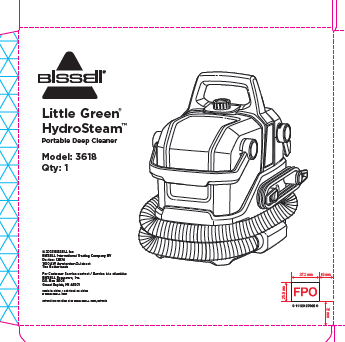    Repalletize per 36058 instructions on supplier siteMarketingMarketingProcurementProcurementPart NumberDescriptionSupplierDelivery Time3618Little Green HydroSteam Pet PDC1639809 Little Green HydroSteam User GuideGrandville1638909Castor Wheels36058/11120271676Model #/UPC Stickers